											ПРОЕКТ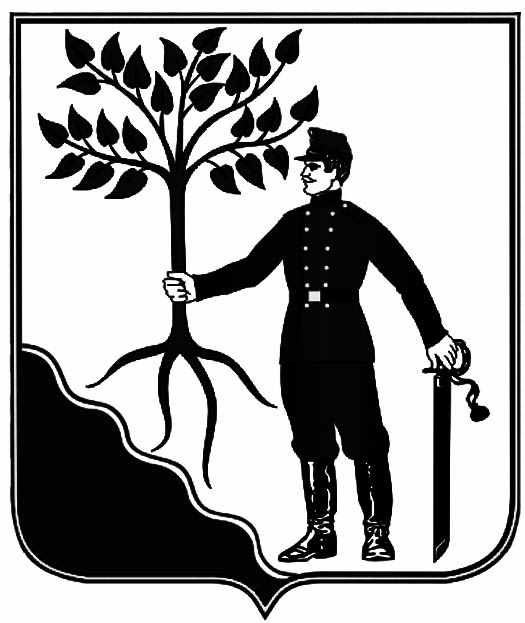   КРАСНОДАРСКИЙ КРАЙНОВОКУБАНСКИЙ РАЙОНСОВЕТ НОВОКУБАНСКОГО ГОРОДСКОГО ПОСЕЛЕНИЯНОВОКУБАНСКОГО РАЙОНАРЕШЕНИЕ____________________									№ ___________г. НовокубанскО бюджете Новокубанского городского поселения Новокубанского района на 2024 год В соответствии с нормами Бюджетного Кодекса Российской Федерации, решением Совета Новокубанского городского поселения Новокубанского района от 20 декабря 2013 года  № 510 «Об утверждении Положения о бюджетном процессе в Новокубанском городском поселении Новокубанского района»  Совет   Новокубанского    городского    поселения   Новокубанского  района р е ш и л:1. Утвердить основные характеристики бюджета Новокубанского городского поселения Новокубанского района на 2024 год:1) общий объем доходов в сумме 225 802,5 тысячи (двести двадцать пять миллионов восемьсот две тысячи пятьсот) рублей;2) общий объем расходов в сумме 233 238,2  тысячи (двести тридцать три миллиона двести тридцать восемь тысяч двести) рублей;3) верхний предел муниципального внутреннего долга Новокубанского городского поселения Новокубанского района на 1 января 2025 года  в сумме 34 435,7 тысяч (тридцать четыре миллионов четыреста тридцать пять тысяч семьсот) рублей, в том числе верхний предел долга по муниципальным гарантиям Новокубанского городского поселения Новокубанского района в сумме 0,0 тысяч (ноль) рублей;4) дефицит бюджета Новокубанского городского поселения Новокубанского района в сумме  7 435,7 тысяч (семь миллионов четыреста тридцать пять тысяч семьсот) рублей.         2. Утвердить объем поступлений доходов в бюджет Новокубанского городского поселения Новокубанского района по кодам видов (подвидов) доходов на 2024 год в суммах согласно приложению № 1 к настоящему решению.3. Утвердить в составе доходов бюджета Новокубанского городского поселения Новокубанского района безвозмездные поступления из краевого бюджета в 2024 году согласно приложению № 2 к настоящему решению. 4. Установить, что добровольные взносы и пожертвования, поступившие в бюджет Новокубанского городского поселения Новокубанского района, направляются в установленном порядке на увеличение расходов бюджета Новокубанского городского поселения Новокубанского района соответственно целям их предоставления.В случае если цель добровольных взносов и пожертвований, поступивших в бюджет Новокубанского городского поселения Новокубанского района, не определена, указанные средства направляются на финансовое обеспечение расходов бюджета Новокубанского городского поселения Новокубанского района в соответствии с настоящим решением.5. Установить, что муниципальные унитарные предприятия Новокубанского городского поселения Новокубанского района направляют в бюджет Новокубанского городского поселения часть прибыли, остающейся в их распоряжении после уплаты налогов и иных обязательных платежей, в размере 5 процентов.6. Утвердить распределение бюджетных ассигнований по разделам и подразделам классификации расходов бюджетов на 2024 год согласно приложению № 3 к настоящему решению.7. Утвердить распределение бюджетных ассигнований по целевым статьям (муниципальным программам Новокубанского городского поселения Новокубанского района и непрограммным направлениям деятельности), группам видов расходов классификации расходов бюджета на 2024 год согласно приложению № 4 к настоящему решению. 8. Утвердить ведомственную структуру расходов бюджета Новокубанского городского поселения Новокубанского района на 2024 год согласно приложению № 5 к настоящему решению. 9. Утвердить в составе ведомственной структуры расходов бюджета Новокубанского городского поселения Новокубанского района на 2024 год перечень главных распорядителей средств бюджета Новокубанского городского поселения Новокубанского района, перечень разделов, подразделов, целевых статей (муниципальных программ Новокубанского городского поселения Новокубанского района и непрограммных направлений деятельности), групп видов расходов бюджета Новокубанского городского поселения Новокубанского района.10. Утвердить в составе ведомственной структуры расходов бюджета Новокубанского городского поселения Новокубанского района на 2024 год размер резервного фонда администрации Новокубанского городского поселения Новокубанского района в сумме 200,0 тысяч (двести тысяч) рублей.11. Утвердить источники финансирования дефицита бюджета Новокубанского городского поселения Новокубанского района, перечень статей источников финансирования дефицитов бюджетов на 2024 год согласно приложению № 6 к настоящему решению.12. Утвердить объем межбюджетных трансфертов, предоставляемых другим бюджетам бюджетной системы Российской Федерации, на 2024 год согласно приложению № 7 к настоящему решению.13. Утвердить объем бюджетных ассигнований дорожного фонда Новокубанского  городского  поселения  Новокубанского  района  в сумме  18 474,0 тысячи (восемнадцать миллионов четыреста семьдесят четыре тысячи) рублей.14. Установить, что предоставление субсидий юридическим лицам (за исключением субсидий муниципальным учреждениям, а также субсидий, указанных в пунктах 6-8 статьи 78 Бюджетного кодекса Российской Федерации), индивидуальным предпринимателям, а также физическим лицам – производителям товаров, работ, услуг осуществляется в случаях, предусмотренных пунктом 15, и в порядке, предусмотренном принимаемыми в случае необходимости в соответствии с настоящим решением нормативными правовыми актами Новокубанского городского поселения Новокубанского района.15. Предоставление субсидий юридическим лицам (за исключением субсидий муниципальным учреждениям, а также субсидий, указанных в пунктах 6-8 статьи 78 Бюджетного кодекса Российской Федерации), индивидуальным предпринимателям, а также физическим лицам – производителям товаров, работ, услуг осуществляется в случаях:1) оказания поддержки субъектам малого и среднего предпринимательства;2) оказания поддержки муниципальным унитарным предприятиям Новокубанского городского поселения Новокубанского района.16. Увеличить размеры должностных окладов лиц, замещающих муниципальные должности в Новокубанском городском поселении Новокубанского района, а также размеры должностных окладов муниципальных служащих Новокубанского городского поселения Новокубанского района в соответствии с замещаемыми ими должностями муниципальной службы Новокубанского городского поселения Новокубанского района и размеры месячных окладов муниципальных служащих Новокубанского городского поселения Новокубанского района в соответствии с присвоенными им классными чинами муниципальной службы с 01 октября 2024 года на 4 процента.17. Предусмотреть бюджетные ассигнования в целях повышения заработной платы (должностных окладов) работников муниципальных учреждений Новокубанского городского поселения  Новокубанского района) с 01 октября 2024 года на 4 процента.18. Установить, что администрация Новокубанского городского поселения Новокубанского района не вправе принимать решения, приводящие к увеличению в 2024 году штатной численности муниципальных служащих Новокубанского городского поселения Новокубанского района в органах местного самоуправления Новокубанского городского поселения Новокубанского района, за исключением случаев принятия решений о наделении органов местного самоуправления дополнительными функциями в пределах установленной в соответствии с законодательством компетенции, требующими увеличения штатной численности.19. Установить, что в 2024 году получатели средств бюджета Новокубанского городского поселения Новокубанского района вправе предусматривать в заключаемых ими муниципальных контрактах (договорах) на поставку товаров, выполнение работ, оказание услуг (далее — договор) авансовые платежи в размере, установленном настоящим пунктом, если иное не установлено федеральными законами, указами Президента Российской Федерации и иными нормативными правовыми актами Российской Федерации, нормативными правовыми актами Краснодарского края, нормативными правовыми актами Новокубанского городского поселения Новокубанского района в пределах лимитов бюджетных обязательств на соответствующий финансовый год, доведенных до них в установленном порядке на соответствующие цели:1) в размере до 100 процентов от суммы договора (муниципального контракта):а) об оказании услуг связи, о подписке на печатные издания и об их приобретении;б) об организации профессионального образования и дополнительного профессионального образования лиц, замещающих муниципальные должности Новокубанского городского поселения Новокубанского района, муниципальных служащих Новокубанского городского поселения Новокубанского района и работников муниципальных казенных учреждений Новокубанского городского поселения Новокубанского района и иных мероприятий по профессиональному развитию;в) о проведении государственной экспертизы проектной документации и результатов инженерных изысканий, о проведении проверки достоверности определения сметной стоимости строительства, реконструкции, капитального ремонта объектов капитального строительства;г) о приобретении авиа- и железнодорожных билетов, билетов для проезда городским и пригородным транспортом;д) о приобретении путевок на санаторно-курортное лечение;е) о проведении мероприятий по тушению пожаров;ж) на оказание депозитарных услуг;з) об обязательном страховании гражданской ответственности владельцев транспортных средств и других видов обязательного страхования;и) на проведение конгрессов, форумов, фестивалей, конкурсов, представление экспозиций Новокубанского городского поселения Новокубанского района на всероссийских, региональных, национальных, муниципальных и иных выставочно-ярмарочных мероприятиях;к) на   приобретение   объектов   недвижимости   в   собственность Новокубанского городского поселения Новокубанского района;л) о проведении противоградовых мероприятий;м) на проживание в служебных командировках.2) в размере до 50 процентов от суммы договора (муниципального контракта) — по остальным договорам (муниципальным контрактам).Установить, что в 2024 году получатели средств бюджета Новокубанского городского поселения Новокубанского района предусматривают в заключаемых ими договорах (муниципальных контрактах) на поставку товаров, выполнение работ, оказание услуг, средства на финансовое обеспечение которых подлежат казначейскому сопровождению в соответствии с бюджетным законодательством Российской Федерации, авансовые платежи в размере 50 процентов суммы договора (муниципального контракта).20. Утвердить программу муниципальных внутренних заимствований Новокубанского городского поселения Новокубанского района на 2024 год согласно приложению № 8 к настоящему решению.21. Утвердить программу муниципальных гарантий Новокубанского городского поселения Новокубанского района в валюте Российской Федерации на 2024 год согласно приложению № 9 к настоящему решению.22. Утвердить программу муниципальных внешних заимствований Новокубанского городского поселения Новокубанского района на 2024 год согласно приложения № 10 к настоящему решению.23.  Утвердить программу муниципальных гарантий Новокубанского городского поселения Новокубанского района в иностранной валюте на 2024 год согласно приложению № 11 к настоящему решению.24. Установить, что администрация Новокубанского городского поселения Новокубанского района осуществляет казначейское сопровождение средств, предоставляемых из бюджета Новокубанского городского поселения Новокубанского района, за исключением средств, не подлежащих в соответствии с действующим законодательством казначейскому сопровождению, и средств, подлежащих казначейскому сопровождению в Управлении Федерального казначейства по Краснодарскому краю в соответствии с Федеральным законом «О федеральном бюджете на 2024 год и на плановый период 2025 и 2026 годов» в случаях предоставления из бюджета Новокубанского городского поселения Новокубанского района средств, определенных абзацем вторым настоящего пункта.Установить, что казначейскому сопровождению подлежат следующие средства, предоставляемые из местного бюджета:1) авансовые платежи по муниципальным контрактам, заключаемым на сумму 50 000,0 тысяч рублей и более, за исключением муниципальных контрактов, подлежащих банковскому сопровождению в соответствии с постановлением администрации Новокубанского городского поселения Новокубанского района от 29 мая 2015 года № 547 «Об определении случаев осуществления банковского сопровождения контрактов, предметом которых являются поставки товаров, выполнение работ, оказание услуг для обеспечения муниципальных нужд Новокубанского городского поселения Новокубанского района»;2) авансовые платежи по контрактам (договорам), заключаемым на сумму  50 000,0 тысяч  рублей  и  более  бюджетными  или  автономными муниципальными учреждениями, лицевые счета которым открыты в  территориальном отделении Федерального казначейства, источником финансового обеспечения которых являются субсидии, предоставляемые в соответствии с абзацем вторым пункта 1 статьи 78.1 и статьей 78.2 Бюджетного кодекса Российской Федерации, за исключением контрактов (договоров), подлежащих банковскому сопровождению в соответствии с постановлением администрации Новокубанского городского поселения Новокубанского района от 29 мая 2015 года № 547 «Об определении случаев осуществления банковского сопровождения контрактов, предметом которых являются поставки товаров, выполнение работ, оказание услуг для обеспечения муниципальных нужд Новокубанского городского поселения Новокубанского района»;3) авансовые платежи по контрактам (договорам) о поставке товаров, выполнении работ, оказании услуг, заключаемым на сумму 5 000,0 тысяч рублей и более исполнителями и соисполнителями в рамках исполнения указанных в пунктах 1-2 настоящей части муниципальных контрактов (контрактов, договоров) о поставке товаров, выполнении работ, оказании услуг.25. Контроль за выполнением настоящего решения возложить на комитет Совета Новокубанского городского поселения Новокубанского района  по финансам, бюджету, налогам и контролю (Белесов Е.А.).26. Решение вступает в силу с 1 января 2024 года, подлежит официальному опубликованию в информационном бюллетене «Вестник Новокубанского городского поселения» и размещению на официальном сайте администрации Новокубанского городского поселения Новокубанского района.ПРИЛОЖЕНИЕ № 7                    УТВЕРЖДЕНрешением Совета Новокубанского                            городского поселения Новокубанского районаот ________________  № ____  Объем межбюджетных трансфертов, предоставляемых другим бюджетам бюджетной системы Российской Федерации на 2024 год	             (тыс.рублей)Начальник финансово-экономического отделаадминистрации Новокубанского городского поселенияНовокубанского района                                                                                                                                                  О.А.ОрешкинаПРИЛОЖЕНИЕ № 8                      УТВЕРЖДЕНАрешением Совета Новокубанского                 городского поселения Новокубанского районаот ______________ № ____      Программамуниципальных внутренних заимствований Новокубанского городского поселения Новокубанского района на 2024 годРаздел 1. Структура муниципального внутреннего долга Новокубанского      городского поселения Новокубанского района.	тыс,рублей »Начальник финансово-экономического отделаадминистрации Новокубанского городского поселенияНовокубанского района                                                                                                                                                    О.А.Орешкина                                                    Приложение № 9                                                    УТВЕРЖДЕНА                                                    решением Совета Новокубанского                                                     городского поселения Новокубанского района                                                    от _______________  № ____ПРОГРАММАмуниципальных гарантий Новокубанского городского поселения Новокубанского района в валюте Российской Федерации на 2024 годРаздел 1. Перечень подлежащих предоставлению муниципальных гарантий Новокубанского городского поселения Новокубанского  района в 2024 годуРаздел 2. Общий объем бюджетных ассигнований, предусмотренных на исполнение муниципальных гарантий Новокубанского городского поселения Новокубанского района по возможным гарантийным случаям в 2024 годуНачальник финансово-экономического отделаадминистрации Новокубанского городскогопоселения Новокубанского района                                                                                                                                    О.А. ОрешкинаПриложение № 10УТВЕРЖДЕНАрешением Совета Новокубанского городского поселения Новокубанского районаот _______________  № ____ПРОГРАММАмуниципальных внешних заимствований Новокубанского городского поселения Новокубанского района на 2024 год (тыс. рублей)Начальник финансово-экономического отделаадминистрации Новокубанского городскогопоселения Новокубанского района	О.А. ОрешкинаПриложение № 11УТВЕРЖДЕНАрешением Совета Новокубанского городского поселения Новокубанского районаот ______________  №____ПРОГРАММАмуниципальных гарантий Новокубанского городского поселения Новокубанского района в иностранной валюте на 2024 годРаздел 1. Перечень подлежащих предоставлению муниципальных гарантий Новокубанского городского поселения Новокубанского  района в 2024 годуРаздел 2. Общий объем бюджетных ассигнований, предусмотренных на исполнение муниципальных гарантий Новокубанского городского поселения Новокубанского района по возможным гарантийным случаям в 2024 годуНачальник финансово-экономического отделаадминистрации Новокубанского городскогопоселения Новокубанского района                                                                                                                               О.А. Орешкина                       Информационный бюллетень «Вестник Новокубанского городского поселения Новокубанского района»№ 72 от 02.11.2023г. Учредитель: Совет Новокубанского городского поселения Новокубанского районаГлава Новокубанского городского поселения Новокубанского района__________________П.В. МанаковПредседатель Совета Новокубанского городского поселения Новокубанского района___________________Е.В. Головченко                                 ПРИЛОЖЕНИЕ № 1                                 УТВЕРЖДЕН                                 решением Совета                                  Новокубанского городского поселения                                 Новокубанского городского поселения                                 Новокубанского района                                 Новокубанского района                                 от  _______________  № ____                                 от  _______________  № ____Объем поступлений доходов в бюджет Новокубанского городского Объем поступлений доходов в бюджет Новокубанского городского Объем поступлений доходов в бюджет Новокубанского городского          поселения Новокубанского района по кодам видов (подвидов) доходов на 2024 год         поселения Новокубанского района по кодам видов (подвидов) доходов на 2024 год         поселения Новокубанского района по кодам видов (подвидов) доходов на 2024 год  Код Наименование доходаСумма,                            тыс. рублей1231 00 00000 00 0000 000Налоговые и неналоговые доходы173 083,51 01 02000 01 0000 110Налог на доходы физических лиц*85 293,01 03 02231 01 0000 110              Доходы от уплаты акцизов на дизельное топливо, подлежащее распределению между бюджетами субъектов Российской Федерации и местными бюджетами с учетом установленных дифференцированных нормативов отчислений в местные бюджеты18 474,01 03 02241 01 0000 110 Доходы от уплаты акцизов на моторные масла для дизельных и (или) карбюраторных (инжекторных) двигателей, подлежащие распределению между бюджетами субъектов Российской Федерации и местными бюджетами с учетом установленных дифференцированных нормативов отчислений в местные бюджеты18 474,01 03 02251 01 0000 110 Доходы от уплаты акцизов на автомобильный бензин, подлежащие распределению между бюджетами субъектов Российской Федерации и местными бюджетами с учетом установленных дифференцированных нормативов отчислений в местные бюджеты18 474,01 03 02261 01 0000 110Доходы от уплаты акцизов на прямогонный бензин, подлежащие распределению между бюджетами субъектов Российской Федерации и местными бюджетами с учетом установленных дифференцированных нормативов отчислений в местные бюджеты18 474,01 05 03000 01 0000 110Единый сельскохозяйственный налог*9 477,51 06 01030 13 0000 110Налог на имущество физических лиц27 101,01 06 06000 13 0000 110Земельный налог*23 788,01 11 00000 00 0000 000Доходы от использования имущества, находящегося в государственной и муниципальной собственности6 920,01 11 05013 13 0000 120Доходы, получаемые в виде арендной платы за земельные участки, государственная собственность на которые не разграничена и которые расположены в границах поселений, а также средства от продажи права на заключение договоров аренды указанных земельных участков6 100,01 11 05025 13 0000 120Доходы, получаемые в виде арендной платы, а также средства от продажи права на заключение договоров аренды за земли, находящиеся в собственности поселений (за исключением земельных участков муниципальных бюджетных и автономных учреждений) 300,01 11 05035 13 0000 120Доходы от сдачи в аренду имущества, находящегося в оперативном управлении органов управления поселений и созданных ими учреждений (за исключением имущества муниципальных бюджетных и автономных учреждений)50,01 11 09045 13 0000 120Прочие доходы от использования имущества и прав, находящихся в государственной и муниципальной собственности (за исключением имущества  бюджетных и автономных учреждений, а также имущества государственных и муниципальных унитарных предприятий, в том числе казённых) 70,01 11 09080 13 0000 120Плата, поступившая в рамках договора за предоставление права на размещение и эксплуатацию нестационарного торгового объекта, установку и эксплуатацию рекламных конструкций на землях или земельных участках, находящихся в собственности городских поселений, и на землях или земельных участках, государственная собственность на которые не разграничена400,01 13 00000 00 0000 000Прочие доходы от оказания платных услуг (работ) получателями средств бюджетов городских и сельских поселений430,01 13 01995 13 0000 130Прочие доходы от оказания платных услуг (работ) получателями средств бюджетов городских поселений430,01 14 00000 00 0000 000Доходы от продажи материальных и нематериальных активов*1 500,01 14 06000 00 0000 430Доходы от продажи земельных участков, находящихся в государственной и муниципальной собственности 1 500,01 16 00000 00 0000 000Штрафы, санкции, возмещение ущерба 100,01 16 00000 00 0000 000Штрафы, санкции, возмещение ущерба 100,02 00 00000 00 0000 000Безвозмездные поступления52 719,02 02 00000 00 0000 000Безвозмездные поступления от других бюджетов бюджетной системы Российской Федерации52 719,02 02 10000 00 0000 150Дотации бюджетам бюджетной системы Российской Федерации41 308,52 02 15001 13 0000 150Дотации бюджетам городских поселений на выравнивание  бюджетной обеспеченности41 308,52 02 20000 00 00000 150Субсидии бюджетам бюджетной системы Российской Федерации (межбюджетные субсидии)9 237,22 02 25497 13 0000 150Субсидии бюджетам городских поселений на реализацию мероприятий по обеспечению жильем молодых семей4 858,12 02 25467 13 0000 150Субсидии бюджетам городских поселений на обеспечение развития и укрепления материально-технической базы домов культуры в населенных пунктах с числом жителей до 50 тысяч человек566,32 02 29999 13 0000 150Прочие субсидии бюджетам городских поселений3 812,82 02 30000 00 0000 150Субвенции бюджетам субъектов РФ и муниципальных образований 2 173,32 02 30024 13 0000 150Субвенции бюджетам городских поселений на выполнение передаваемых полномочий субъектов Российской Федерации12,42 02 35118 13 0000 150Субвенции бюджетам городских поселений на осуществление первичного воинского учета на территориях, где отсутствуют военные комиссариаты2 160,9ИТОГО  ДОХОДОВ225 802,5          * По  видам  и  подвидам  доходов,  входящим  в  соответствующий  группировочный  код  бюджетной  классификации,  зачисляемым в  местный  бюджет  в  соответствии  с  законодательством  Российской  Федерации          * По  видам  и  подвидам  доходов,  входящим  в  соответствующий  группировочный  код  бюджетной  классификации,  зачисляемым в  местный  бюджет  в  соответствии  с  законодательством  Российской  Федерации          * По  видам  и  подвидам  доходов,  входящим  в  соответствующий  группировочный  код  бюджетной  классификации,  зачисляемым в  местный  бюджет  в  соответствии  с  законодательством  Российской  Федерации          * По  видам  и  подвидам  доходов,  входящим  в  соответствующий  группировочный  код  бюджетной  классификации,  зачисляемым в  местный  бюджет  в  соответствии  с  законодательством  Российской  Федерации          * По  видам  и  подвидам  доходов,  входящим  в  соответствующий  группировочный  код  бюджетной  классификации,  зачисляемым в  местный  бюджет  в  соответствии  с  законодательством  Российской  Федерации          * По  видам  и  подвидам  доходов,  входящим  в  соответствующий  группировочный  код  бюджетной  классификации,  зачисляемым в  местный  бюджет  в  соответствии  с  законодательством  Российской  Федерации          * По  видам  и  подвидам  доходов,  входящим  в  соответствующий  группировочный  код  бюджетной  классификации,  зачисляемым в  местный  бюджет  в  соответствии  с  законодательством  Российской  Федерации          * По  видам  и  подвидам  доходов,  входящим  в  соответствующий  группировочный  код  бюджетной  классификации,  зачисляемым в  местный  бюджет  в  соответствии  с  законодательством  Российской  Федерации          * По  видам  и  подвидам  доходов,  входящим  в  соответствующий  группировочный  код  бюджетной  классификации,  зачисляемым в  местный  бюджет  в  соответствии  с  законодательством  Российской  Федерации          * По  видам  и  подвидам  доходов,  входящим  в  соответствующий  группировочный  код  бюджетной  классификации,  зачисляемым в  местный  бюджет  в  соответствии  с  законодательством  Российской  Федерации          * По  видам  и  подвидам  доходов,  входящим  в  соответствующий  группировочный  код  бюджетной  классификации,  зачисляемым в  местный  бюджет  в  соответствии  с  законодательством  Российской  Федерации          * По  видам  и  подвидам  доходов,  входящим  в  соответствующий  группировочный  код  бюджетной  классификации,  зачисляемым в  местный  бюджет  в  соответствии  с  законодательством  Российской  ФедерацииНачальник финансово-экономического отделаНачальник финансово-экономического отделаадминистрации Новокубанского городского поселения Новокубанского районаадминистрации Новокубанского городского поселения Новокубанского районаО.А. Орешкина                                 ПРИЛОЖЕНИЕ № 2                                 ПРИЛОЖЕНИЕ № 2                                 УТВЕРЖДЕНЫ                                 УТВЕРЖДЕНЫ                                 решением Совета                                  решением Совета                                  Новокубанского городского поселения                                 Новокубанского городского поселения                                 Новокубанского городского поселения                                 Новокубанского района                                 Новокубанского района                                 от  ________________№____                                 от  ________________№____                                 от  ________________№____Безвозмездные поступления в бюджет Новокубанского городского поселения Новокубанского района на 2024 год Безвозмездные поступления в бюджет Новокубанского городского поселения Новокубанского района на 2024 год Безвозмездные поступления в бюджет Новокубанского городского поселения Новокубанского района на 2024 год Безвозмездные поступления в бюджет Новокубанского городского поселения Новокубанского района на 2024 год Безвозмездные поступления в бюджет Новокубанского городского поселения Новокубанского района на 2024 год КодНаименование дохода Наименование дохода Сумма,                     тыс.рублейСумма,                     тыс.рублей122332 00 00000 00 0000 000Безвозмездные поступления от других бюджетов бюджетной системы Российской ФедерацииБезвозмездные поступления от других бюджетов бюджетной системы Российской Федерации52 719,052 719,02 02 00000 00 0000 000Безвозмездные поступления от других бюджетов бюджетной системы Российской ФедерацииБезвозмездные поступления от других бюджетов бюджетной системы Российской Федерации52 719,052 719,02 02 10000 00 0000 150Дотации бюджетам бюджетной системы Российской ФедерацииДотации бюджетам бюджетной системы Российской Федерации41 308,541 308,52 02 15001 13 0000 150Дотации бюджетам городских поселений на выравнивание  бюджетной обеспеченностиДотации бюджетам городских поселений на выравнивание  бюджетной обеспеченности41 308,541 308,52 02 20000 00 00000 150Субсидии бюджетам бюджетной системы Российской Федерации (межбюджетные субсидии)Субсидии бюджетам бюджетной системы Российской Федерации (межбюджетные субсидии)9 237,29 237,22 02 25467 13 0000 150Субсидии бюджетам городских поселений на обеспечение развития и укрепления материально-технической базы домов культуры в населенных пунктах с числом жителей до 50 тысяч человекСубсидии бюджетам городских поселений на обеспечение развития и укрепления материально-технической базы домов культуры в населенных пунктах с числом жителей до 50 тысяч человек566,3566,32 02 25497 13 0000 150Субсидии бюджетам городских поселений на реализацию мероприятий по обеспечению жильем молодых семейСубсидии бюджетам городских поселений на реализацию мероприятий по обеспечению жильем молодых семей4 858,14 858,12 02 29999 13 0000 150Прочие субсидии бюджетам городских поселенийПрочие субсидии бюджетам городских поселений3 812,83 812,82 02 30000 00 0000 150Субвенции бюджетам субъектов Российской Федерации и муниципальных образований Субвенции бюджетам субъектов Российской Федерации и муниципальных образований 2 173,32 173,32 02 30024 13 0000 150Субвенции бюджетам городских поселений на выполнение передаваемых полномочий субъектов Российской ФедерацииСубвенции бюджетам городских поселений на выполнение передаваемых полномочий субъектов Российской Федерации12,412,42 02 35118 13 0000 150Субвенции бюджетам городских поселений на осуществление первичного воинского учета на территориях, где отсутствуют военные комиссариатыСубвенции бюджетам городских поселений на осуществление первичного воинского учета на территориях, где отсутствуют военные комиссариаты2 160,92 160,9Начальник финансово-экономического отделаНачальник финансово-экономического отделаНачальник финансово-экономического отделаадминистрации Новокубанского городского администрации Новокубанского городского администрации Новокубанского городского поселения Новокубанского районапоселения Новокубанского районапоселения Новокубанского районаО.А.ОрешкинаО.А.ОрешкинаПРИЛОЖЕНИЕ № 3ПРИЛОЖЕНИЕ № 3ПРИЛОЖЕНИЕ № 3УТВЕРЖДЕНОУТВЕРЖДЕНОУТВЕРЖДЕНОрешением Совета Новокубанскогорешением Совета Новокубанскогорешением Совета Новокубанскогогородского поселениягородского поселениягородского поселенияНовокубанского районаНовокубанского районаНовокубанского районаот _____________  № ____  от _____________  № ____  от _____________  № ____  Распределение бюджетных ассигнованийРаспределение бюджетных ассигнованийРаспределение бюджетных ассигнованийРаспределение бюджетных ассигнованийпо разделам и подразделам классификации расходов бюджетов на 2024 год по разделам и подразделам классификации расходов бюджетов на 2024 год по разделам и подразделам классификации расходов бюджетов на 2024 год по разделам и подразделам классификации расходов бюджетов на 2024 год тыс.рублейНаименованиеРзПРСумма на год НаименованиеРзПРСумма на год 12345Всего расходов233 238,2в том числе:1Общегосударственные вопросы010032 264,00Функционирование высшего должностного лица субьекта Российской Федерации и муниципального образования01021 654,90Функционирование Правительства Российской Федерации, высших органов исполнительной власти субъектов Российской Федерации, местных администраций010421 093,80Обеспечение деятельности финансовых, налоговых и таможенных органов и органов финансового (финансово-бюджетного) надзора0106319,90Обеспечение проведения выборов и референдумов01073 343,90Резервные фонды0111200,00Другие общегосударственные вопросы01135 651,502Национальная оборона02002 160,90Мобилизационная и вневойсковая подготовка02032 160,903Национальная безопасность и правоохранительная деятельность030010 846,30Защита населения и территории от  чрезвычайных ситуаций природного и техногенного характера, пожарная безопасность031010 426,30Другие вопросы в области национальной безопасности и правоохранительной деятельности0314420,004Национальная экономика040023 868,70Дорожное хозяйство (дорожные фонды)040918 474,00Другие вопросы в области национальной экономики04125 394,705Жилищно-коммунальное хозяйство050088 237,60Коммунальное хозяйство050211 395,90Благоустройство050329 392,50Другие вопросы в области жилищно-коммунального хозяйства050547 449,206Образование0700660,00Профессиональная подготовка, переподготовка и повышение квалификации070555,00Молодежная политика 0707605,007Культура, кинематография080064 733,90Культура080158 331,20Другие вопросы в области культуры, кинематографии 08046 402,708Социальная политика10009 259,80Пенсионное обеспечение1001218,30Охрана семьи и детства10048 881,50Другие вопросы в области социальной политики1006160,009Обслуживание государственного и муниципального долга13001 207,00Обслуживание государственного внутреннего и муниципального долга13011 207,00"Начальник финансово-экономического отделаадминистрации Новокубанского городскогопоселения Новокубанского районаО.А. ОрешкинаПриложение № 4 Приложение № 4 Приложение № 4 УТВЕРЖДЕНОУТВЕРЖДЕНОУТВЕРЖДЕНОрешением Совета Новокубанского решением Совета Новокубанского решением Совета Новокубанского городского поселениягородского поселениягородского поселенияНовокубанского районаНовокубанского районаНовокубанского районаот ______________ № ____от ______________ № ____от ______________ № ____Распределение бюджетных ассигнований по  целевым статьямРаспределение бюджетных ассигнований по  целевым статьямРаспределение бюджетных ассигнований по  целевым статьямРаспределение бюджетных ассигнований по  целевым статьямРаспределение бюджетных ассигнований по  целевым статьям(муниципальным программам Новокубанского городского поселения(муниципальным программам Новокубанского городского поселения(муниципальным программам Новокубанского городского поселения(муниципальным программам Новокубанского городского поселения(муниципальным программам Новокубанского городского поселенияНовокубанского района и непрограммным направлениям деятельности),Новокубанского района и непрограммным направлениям деятельности),Новокубанского района и непрограммным направлениям деятельности),Новокубанского района и непрограммным направлениям деятельности),Новокубанского района и непрограммным направлениям деятельности),группам видов расходов классификации расходов бюджетов на 2024 годгруппам видов расходов классификации расходов бюджетов на 2024 годгруппам видов расходов классификации расходов бюджетов на 2024 годгруппам видов расходов классификации расходов бюджетов на 2024 годгруппам видов расходов классификации расходов бюджетов на 2024 годтыс.рублей№    п/пНаименованиеЦСРВРСумма12345Всего:233238,20в том числе по муниципальным программам201862,80по непрограммным направлениям деятельности31375,401Муниципальная программа Новокубанского городского поселения Новокубанского района "Социальная поддержка граждан" 02 0 00 0000010690,801.1Развитие мер социальной поддержки отдельных категорий граждан02 1 00 00000218,301.1.1Меры социальной поддержки отдельной категории пенсионеров02 1 01 00000218,30Дополнительное материальное обеспечение лиц, замещавших выборные муниципальные должности и должности муниципальной службы муниципального образования02 1 01 10810218,30Социальное обеспечение и иные выплаты населению (краевой бюджет)02 1 01 10810300218,301.2Поддержка социально ориентированных некоммерческих организаций02 2 00 00000580,001.2Оказание поддержки социально ориентированным некоммерческим организациям при реализации ими собственных общественно полезных программ02 2 01 00000580,001.2.1Мероприятия по поддержке социально ориентированных некоммерческих организаций02 2 01 10160580,00Предоставление субсидий бюджетным, автономным учреждениям и иным некоммерческим организациям02 2 01 10160600580,001.3Обеспечение жильем молодых семей02 3 00 000008881,501.3.1Повышение качества жилищного обеспечения населения02 3 01 000008881,50Реализация мероприятий по обеспечению жильем молодых семей02 3 01 L49708881,50Социальное обеспечение и иные выплаты населению (краевой бюджет)02 3 01 L49703008881,501.4Основные мероприятия муниципальной программы муниципального образования "Социальная поддержка граждан"02 4 00 000001011,001.4.1Компенсационные выплаты02 4 01 000001011,00Компенсационная выплата органам территориального общественного самоуправления02 4 01 108301011,00Социальное обеспечение и иные выплаты населению02 4 01 108303001011,002Муниципальная программа Новокубанского городского поселения Новокубанского района «Комплексное и устойчивое развитие в сфере строительства, архитектуры и дорожного хозяйства» 04 0 00 0000022604,702.1Обеспечение безопасности дорожного движения04 2 00 0000013526,002.1.1Организация комплекса мероприятий по обеспечению безопасности дорожного движения04 2 01 0000013526,002.1.1.1Мероприятия по обеспечению безопасности дорожного движения04 2 01 1036013526,002.1.1.1.1Закупка товаров, работ и услуг для обеспечения государственных (муниципальных) нужд04 2 01 1036020013526,002.2Строительство, реконструкция, капитальный ремонт, ремонт автомобильных дорог местного значения04 4 00 000004948,00Проведение комплекса мероприятий по строительству, реконструкции, капитальному ремонту и ремонту автомобильных дорог местного значения04 4 01 000004948,002.2.1Строительство, реконструкция, капитальный ремонт и ремонт автомобильных дорог общего пользования местного значения04 4 01 103504948,002.2.1.1Закупка товаров, работ и услуг для обеспечения государственных (муниципальных) нужд04 4 01 103502004948,002.3Подготовка градостроительной и землеустроительной документации на территории муниципального образования04 5 00 000004130,702.3.1Организация разработки градостроительной и землеустроительной документации04 5 01 000004130,702.3.1.1Мероприятия по подготовке градостроительной и землеустроительной документации04 5 01 10380200,002.3.1.1.1Закупка товаров, работ и услуг для обеспечения государственных (муниципальных) нужд04 5 01 10380200200,002.4.Подготовка изменений в правила землепользования и застройки муниципальных образований Краснодарского края04 5 01 S25703930,70Закупка товаров, работ и услуг для обеспечения государственных (муниципальных) нужд 04 5 01 S25702003930,703Муниципальная программа Новокубанского городского поселения Новокубанского района «Развитие жилищно-коммунального хозяйства»05 0 00 0000084337,803.1.Развитие водоснабжения и водоотведения населенных пунктов05 1 00 000008515,90Проведение комплекса мероприятий по модернизации, строительству, реконструкции и ремонту объектов водоснабжения и водоотведения населенных пунктов05 1 01 00000 8515,90Мероприятия по водоснабжению и водоотведению населенных пунктов.05 1 01 103908515,90Закупка товаров, работ и услуг для обеспечения государственных (муниципальных) нужд05 1 01 103902008515,90Проведение комплексных мероприятий в области водоснабжения и водоотведения населенных пунктов05 1 02 000000,00Прочие мероприятия в области водоснабжения и водоотведения населенных пунктов05 1 02 107100,00Иные бюджетные ассигнования05 1 02 107108000,003.4.Благоустройство территории поселения05 4 00 0000025565,703.4.1Уличное освещение05 4 01 0000016767,003.4.1.1Мероприятия по благоустройству территории поселения05 4 01 1041016767,003.4.1.1.1Закупка товаров, работ и услуг для обеспечения государственных (муниципальных) нужд05 4 01 1041020016767,003.5Прочие мероприятия по благоустройству территории поселения05 4 04 000008798,703.5.1Мероприятия по благоустройству территории поселения05 4 04 104108798,703.5.1.1Закупка товаров, работ и услуг для обеспечения государственных (муниципальных) нужд05 4 04 104102008798,703.6.Основные мероприятия муниципальной программы Новокубанского городского поселения Новокубанского района "Развитие жилищно-коммунального хозяйства"05 7 00 0000050256,203.6.1Прочие мероприятия в области коммунального хозяйства05 7 02 000002880,003.6.1.1Реализация прочих мероприятий в области коммунального хозяйства05 7 02 105202880,00Закупка товаров, работ и услуг для обеспечения государственных (муниципальных) нужд05 7 02 105202002880,003.7Обеспечение деятельности муниципальных учреждений в области жилищно-коммунального хозяйства05 7 03 0000047376,203.7.1Расходы на обеспечение деятельности (оказание услуг) муниципальных учреждений05 7 03 0059047376,20Предоставление субсидий бюджетным, автономным учреждениям и иным некоммерческим организациям05 7 03 0059060047376,204Муниципальная программа Новокубанского городского поселения Новокубанского района "Обеспечение безопасности населения"06 0 00 0000011026,304.1Предупреждение и ликвидации ЧС, стихийных бедствий и их последствий06 1 00 0000010426,304.1.1Организация и осуществление мероприятий по защите населения и территории муниципального образования06 1 01 000004944,304.1.1.1Расходы на обеспечение деятельности (оказание услуг) муниципальных учреждений06 1 01 005904944,304.1.1.1.1Иные межбюджетные трансферты06 1 01 005905004944,304.1.2Предупреждение и ликвидация последствий ЧС и стихийных бедствий природного и техногенного характера   06 1 01 10130330,004.1.2.1Закупка товаров, работ и услуг для обеспечения государственных (муниципальных) нужд06 1 01 10130200330,004.2Подготовка и содержание аварийно-спасательных служб и аварийно-спасательных формирований для защиты населения и территории от ЧС06 1 02 000005152,004.2.1Расходы на обеспечение деятельности (оказание услуг) муниципальных учреждений06 1 02 005905152,00Иные межбюджетные трансферты06 1 02 005905005152,004.3Пожарная безопасность06 2 00 00000600,004.3.1Повышение уровня пожарной безопасности муниципальных учреждений06 2 01 00000600,00Мероприятия по обеспечению пожарной безопасности06 2 01 10140600,00Закупка товаров, работ и услуг для обеспечения государственных (муниципальных) нужд06 2 01 10140200150,00Предоставление субсидий бюджетным, автономным учреждениям и иным некоммерческим организациям06 2 01 10140600450,005Муниципальная программа Новокубанского городского поселения Новокубанского района "Развитие культуры" 07 0 00 0000063958,905.1Основные мероприятия муниципальной программы Новокубанского городского поселения Новокубанского района  "Развитие культуры"07 1 00 0000063958,905.1.1Обеспечение деятельности муниципальных учреждений07 1 01 0000062029,705.1.1.1Расходы на обеспечение деятельности (оказание услуг) муниципальных учреждений07 1 01 0059062029,70Расходы на выплаты персоналу в целях обеспечения выполнения функций государственными (муниципальными) органами, казенными учреждениями, органами управления государственными внебюджетными фондам07 1 01 0059010013162,70Закупка товаров, работ и услуг для обеспечения государственных (муниципальных) нужд07 1 01 005902001720,00Предоставление субсидий бюджетным, автономным учреждениям и иным некоммерческим организациям07 1 01 0059060047132,005.1.1.1.3Иные бюджетные ассигнования07 1 01 0059080015,005.1.2Обеспечение реализации муниципальной программы и прочие мероприятия в области культуры07 1 02 000001929,205.1.3Реализация мероприятий муниципальной программы Новокубанского городского поселения Новокубанского района "Развитие культуры"07 1 02 102301300,00Предоставление субсидий бюджетным, автономным учреждениям и иным некоммерческим организациям07 1 02 102306001300,005.1.4Обеспечение развития и укрепления материально-технической базы домов культуры в населенных пунктах с числом жителей до 50 тысяч человек07 1 02 L4670629,20Предоставление субсидий бюджетным, автономным учреждениям и иным некоммерческим организациям (краевой бюджет) 07 1 02 L4670600629,206Муниципальная программа Новокубанского городского поселения Новокубанского района "Развитие физической культуры и массового спорта" 08 0 00 00000200,006.1Основные мероприятия муниципальной программы Новокубанского городского поселения Новокубанского района  "Развитие физической культуры и массового спорта"08 1 00 00000200,006.1.1Создание условий, обеспечивающих возможность систематически заниматься физической культурой и спортом08 1 01 00000200,006.1.1.1Реализация мероприятий муниципальной программы муниципального образования «Развитие физической культуры и массового спорта»08 1 01 10120200,006.1.1.1.1Предоставление субсидий бюджетным, автономным учреждениям и иным некоммерческим организациям08 1 01 10120600200,007Муниципальная программа Новокубанского городского поселения Новокубанского района «Экономическое развитие»09 0 00 00000664,007.1Поддержка малого и среднего предпринимательства09 1 00 00000664,007.1.1Развитие малого и среднего предпринимательства09 1 01 00000664,007.1.1.1Расходы на обеспечение деятельности (оказание услуг) муниципальных учреждений09 1 01 00590614,007.1.1.1.1Иные межбюджетные трансферты09 1 01 00590500614,007.1.1.2Мероприятия по поддержке малого и среднего предпринимательства09 1 01 1017050,007.1.1.2.1Закупка товаров, работ и услуг для обеспечения государственных (муниципальных) нужд09 1 01 1017020050,008Муниципальная программа Новокубанского городского поселения Новокубанского района "Молодежь Новокубанского городского поселения Новокубанского района" 11 0 00 00000605,008.1Основные мероприятия муниципальной программы Новокубанского городского поселения Новокубанского района "Молодежь Кубани"11 1 00 00000605,008.1.1Проведение мероприятий в сфере реализации молодежной политики11 1 01 0000070,008.1.1.1Реализация мероприятий муниципальной программы муниципального образования «Молодежь Кубани»11 1 01 1024070,008.1.1.1.1Закупка товаров, работ и услуг для обеспечения государственных (муниципальных) нужд11 1 01 1024020070,008.1.2Обеспечение деятельности муниципальных учреждений11 1 02 00000535,00Расходы на обеспечение деятельности (оказание услуг) муниципальных учреждений11 1 02 00590535,00Иные межбюджетные трансферты11 1 02 00590500535,009Муниципальная программа Новокубанского городского поселения Новокубанского района "Информационное обеспечение жителей"  12 0 00 000001250,009.1.Основные мероприятия муниципальной программы Новокубанского городского поселения Новокубанского района "Информационное обеспечение жителей"12 1 00 000001250,009.1.1Обеспечение доступа к информации о деятельности администрации муниципального образования в периодических изданиях12 1 02 000001250,009.1.1.1Мероприятия по информационному обеспечению населения12 1 02 102701250,009.1.1.1.1Закупка товаров, работ и услуг для обеспечения государственных (муниципальных) нужд12 1 02 102702001250,0010Муниципальная программа "Управление муниципальным имуществом и земельными ресурсами"17 0 00 000001398,5010.1Управление и распоряжение муниципальным имуществом и земельными ресурсами17 1 01 100001398,5010.1.1Содержание и обслуживание казны муниципального образования17 1 01 10010475,5010.1.1.1Закупка товаров, работ и услуг для обеспечения государственных (муниципальных) нужд17 1 01 10010200475,5010.2.1 Мероприятия, связанные с оценкой недвижимости, признанием прав и регулированием отношений по муниципальной собственности17 1 01 10020850,0010.2.1.1Закупка товаров, работ и услуг для обеспечения государственных (муниципальных) нужд17 1 01 10020200850,0010.3.1Мероприятия по проведению капитального ремонта общего имущества собственников помещений в многоквартирных домах17 1 01 10550 73,00Закупка товаров, работ и услуг для обеспечения государственных (муниципальных) нужд17 1 01 10550 20073,0011Муниципальная программа "Формирование современной городской среды"20 0 00 000003826,8011.1Основные мероприятия муниципальной программа муниципального образования «Формирование современной городской среды»20 1 00 000003826,8011.1.1Организация благоустройства общественных и дворовых территорий20 1 01 000003826,8011.1.1.1Реализация мероприятий муниципальной программы муниципального образования «Формирование современной городской среды»20 1 01 055503826,8011.1.1.1Закупка товаров, работ и услуг для обеспечения государственных (муниципальных) нужд20 1 01 055502003826,8011.1.2Федеральный проект «Формирование комфортной городской среды»20 1 F2 000000,0011.1.2.1Реализация программ формирования современной городской среды20 1 F2 555500,0Закупка товаров, работ и услуг для обеспечения государственных (муниципальных) нужд20 1 F2 555502000,011.1.2.2Реализация программ формирования современной городской среды (в рамках регионального проекта)20 1 F2 S55500,0Закупка товаров, работ и услуг для обеспечения государственных (муниципальных) нужд (краевой бюджет)20 1 F2 S55502000,012Муниципальная  программа «Материально - техническое и программное обеспечение» 23 0 00 000001300,0012.1Основные мероприятия муниципальной программы Новокубанского городского поселения Новокубанского района "Материально-техническое и программное обеспечение"23 1 00 000001300,0012.1.1Развитие, сопровождение и обслуживание информационно-коммуникационных технологий23 1 01 000001100,00Мероприятия по материально-техническому и программному обеспечению23 1 01 105101100,00Закупка товаров, работ и услуг для обеспечения государственных (муниципальных) нужд23 1 01 105102001100,0012.1.2Оснащение рабочих мест материально-техническим обеспечением и прочие обязательства администрации23 1 02 10510200,00Закупка товаров, работ и услуг для обеспечения государственных (муниципальных) нужд23 1 02 10510200200,0013.Обеспечение деятельности органов местного самоуправления муниципального образования и муниципальных учреждений50 0 00 0000026624,5013.1Высшее должностное лицо Новокубанского городского поселения Новокубанского района50 1 00 000001654,9013.1.1Расходы на обеспечение функций органов местного самоуправления50 1 00 001901654,9013.1.1.1Расходы на выплаты персоналу в целях обеспечения выполнения функций государственными (муниципальными) органами, казенными учреждениями, органами управления государственными внебюджетными фондам50 1 00 001901001654,9013.2.Контрольно-счетная палата администрации муниципального образования 50 2 00 00000319,9013.2.1Обеспечение деятельности контрольно-счетной палаты50 2 02 00000319,9013.2.1.1Расходы на обеспечение функций органов местного самоуправления50 2 02 12190319,9013.2.1.1.1Межбюджетные трансферты50 2 02 12190500319,9013.3.Обеспечение деятельности администрации муниципального образования50 5 00 0000024649,7013.3.1Расходы на обеспечение функций органов местного самоуправления50 5 00 0019020803,4013.3.1.1Расходы на выплаты персоналу в целях обеспечения выполнения функций государственными (муниципальными) органами, казенными учреждениями, органами управления государственными внебюджетными фондам50 5 00 0019010020438,4013.3.1.2Закупка товаров, работ и услуг для обеспечения государственных (муниципальных) нужд50 5 00 00190200230,0013.3.1.3Иные бюджетные ассигнования50 5 00 00190800135,0013.4.Прочие обязательства администрации муниципального образования50 5 00 100501365,0013.4.1Закупка товаров, работ и услуг для обеспечения государственных (муниципальных) нужд50 5 00 100502001155,0013.4.3Иные бюджетные ассигнования50 5 00 10050800210,0013.5Осуществление полномочий по внутреннему финансовому контролю поселений50 5 00 11190308,0013.5.1Межбюджетные трансферты50 5 00 11190500308,0013.6Осуществление первичного воинского учета на территориях, где отсутствуют военные комиссариаты50 5 00 511802160,9013.6.1Расходы на выплаты персоналу в целях обеспечения выполнения функций государственными (муниципальными) органами, казенными учреждениями, органами управления государственными внебюджетными фондам50 5 00 511801002145,5013.6.2Закупка товаров, работ и услуг для обеспечения государственных (муниципальных) нужд50 5 00 5118020015,4013.7Осуществление отдельных государственных полномочий по образованию и организации деятельности административных комиссий50 5 00 6019012,4013.7.1Закупка товаров, работ и услуг для обеспечения государственных (муниципальных) нужд50 5 00 6019020012,4014.Проведение выборов и референдумов51 0 00 000003343,90Обеспечение проведения выборов и референдумов51 1 00 000003343,90Проведение выборов в представительные органы муниципального образования51 1 00 001803343,90Иные бюджетные ассигнования51 1 00 001808003343,9015. Непрограммные расходы органов местного самоуправления муниципального образования99 0 00 00000200,00Непрограммные расходы99 1 00 00000200,00Резервный фонд администрации муниципального образования99 1 00 10530200,00Иные бюджетные ассигнования99 1 00 10530800200,0016Обслуживание муниципального долга60 0 00 000001207,0014.1Управление муниципальным долгом и муниципальными финансовыми активами 60 1 00 000001207,0014.1.1Процентные платежи по муниципальному долгу 60 1 00 100601207,0014.1.1.1Обслуживание государственного (муниципального) долга60 1 00 100607001207,00Начальник финансово-экономического отдела администрации Новокубанского городского поселенияадминистрации Новокубанского городского поселенияНовокубанского районаО.А. ОрешкинаПриложение № 5Приложение № 5Приложение № 5Приложение № 5Приложение № 5УТВЕРЖДЕНАУТВЕРЖДЕНАУТВЕРЖДЕНАУТВЕРЖДЕНАУТВЕРЖДЕНАрешением Совета Новокубанского решением Совета Новокубанского решением Совета Новокубанского решением Совета Новокубанского решением Совета Новокубанского городского поселениягородского поселениягородского поселениягородского поселениягородского поселенияНовокубанского районаНовокубанского районаНовокубанского районаНовокубанского районаНовокубанского районаот ______________ № ____от ______________ № ____от ______________ № ____от ______________ № ____от ______________ № ____Ведомственная структура расходов бюджетаВедомственная структура расходов бюджетаВедомственная структура расходов бюджетаВедомственная структура расходов бюджетаВедомственная структура расходов бюджетаВедомственная структура расходов бюджетаВедомственная структура расходов бюджетаНовокубанского городского поселения Новокубанского  района Новокубанского городского поселения Новокубанского  района Новокубанского городского поселения Новокубанского  района Новокубанского городского поселения Новокубанского  района Новокубанского городского поселения Новокубанского  района Новокубанского городского поселения Новокубанского  района Новокубанского городского поселения Новокубанского  района на 2024 годна 2024 годна 2024 годна 2024 годна 2024 годна 2024 годна 2024 годтыс.рублейНаименованиеВедРзПРЦСРВРсуммаНаименованиеВедРзПРЦСРВРсумма1234567Всего:233238,201Совет Новокубанского городского поселения Новокубанского района991319,901.1Обеспечение деятельности финансовых, налоговых и таможенных органов и органов финансового (финансово-бюджетного) надзора9910106319,901.1.1Обеспечение деятельности органов местного самоуправления муниципального образования и муниципальных учреждений991010650 0 00 00000319,901.1.1.1Контрольно-счетная палата администрации муниципального образования 991010650 2 00 00000319,901.1.1.1.1Обеспечение деятельности контрольно-счетной палаты991010650 2 02 00000319,901.1.1.1.1.1Расходы на обеспечение функций органов местного самоуправления991010650 2 02 12190319,901.1.1.1.1.1.1Межбюджетные трансферты991010650 2 02 12190500319,902.Администрация Новокубанского городского поселения Новокубанского района992232918,302.1Общегосударственные вопросы992010031944,102.1.1Функционирование высшего должностного лица субьекта Российской Федерации и муниципального образования99201021654,92.1.1.1Обеспечение деятельности органов местного самоуправления муниципального образования и муниципальных учреждений992010250 0 00 000001654,9Высшее должностное лицо муниципального образования992010250 1 00 000001654,9Расходы на обеспечение функций органов местного самоуправления992010250 1 00 001901654,9Расходы на выплаты персоналу в целях обеспечения выполнения функций государственными (муниципальными) органами, казенными учреждениями, органами управления государственными внебюджетными фондами992010250 1 00 001901001654,92.1.2Функционирование Правительства Российской Федерации, высших органов исполнительной власти субъектов Российской Федерации, местных администраций992010421093,802.1.2.1Обеспечение деятельности органов местного самоуправления муниципального образования и муниципальных учреждений991010450 0 00 0000021093,802.1.2.1.1Обеспечение деятельности администрации муниципального образования992010450 5 00 0000021093,802.1.2.1.1.1Расходы на обеспечение функций органов местного самоуправления992010450 5 00 0019020773,402.1.2.1.1.1.1Расходы на выплаты персоналу в целях обеспечения выполнения функций государственными (муниципальными) органами, казенными учреждениями, органами управления государственными внебюджетными фондами992010450 5 00 0019010020438,42.1.2.1.1.1.2Закупка товаров, работ и услуг для обеспечения государственных (муниципальных) нужд992010450 5 00 00190200200,02.1.2.1.1.1.3Иные бюджетные ассигнования992010450 5 00 00190800135,02.1.2.2.1Осуществление полномочий по внутреннему финансовому контролю поселений992010450 5 00 11190308,02.1.2.2.1.1Межбюджетные трансферты992010450 5 00 11190500308,02.1.2.2.1.1.2Осуществление отдельных полномочий по образованию и организации деятельности административных комиссий992010450 5 00 6019012,42.1.2.2.1.1.2.1Закупка товаров, работ и услуг для обеспечения государственных (муниципальных) нужд992010450 5 00 6019020012,42.1.3Обеспечение проведения выборов и референдумов99201073343,9Проведение выборов и референдумов992010751 0 00 000003343,9Обеспечение проведения выборов и референдумов992010751 1 00 000003343,9Проведение выборов в представительные органы муниципального образования992010751 1 00 001803343,9Иные бюджетные ассигнования992010751 1 00 001808003343,92.1.4Резервные фонды9920111200,002.1.4.1 Непрограммные расходы органов местного самоуправления муниципального образования992011199 0 00 00000200,002.1.4.1.1Непрограммные расходы992011199 1 00 00000200,002.1.4.1.1.1Резервный фонд администрации муниципального образования992011199 1 00 10530200,002.1.4.1.1.1.1Иные бюджетные ассигнования992011199 1 00 10530800200,002.1.5Другие общегосударственные вопросы99201135651,502.1.5.1Муниципальная программа «Управление муниципальным имуществом и земельными ресурсами»992011317 0 00 00000725,502.1.5.1.1Управление и распоряжение муниципальным имуществом и земельными ресурсами992011317 1 01 00000475,52.1.5.1.1.1Содержание и обслуживание казны муниципального образования992011317 1 01 10010475,5Закупка товаров, работ и услуг для обеспечения государственных (муниципальных) нужд992011317 1 01 10010200475,52.1.5.1.1.2 Мероприятия, связанные с оценкой недвижимости, признанием прав и регулированием отношений по муниципальной собственности992011317 1 01 10020250,0Закупка товаров, работ и услуг для обеспечения государственных (муниципальных) нужд992011317 1 01 10020200250,02.1.5.2Муниципальная программа Новокубанского городского поселения Новокубанского района "Информационное обеспечение жителей" 992011312 0 00 000001250,02.1.5.2.1Основные мероприятия муниципальной программы Новокубанского городского поселения Новокубанского района  "Информационное обеспечение жителей"992011312 1 00 000001250,02.1.5.2.1.1Обеспечение доступа к информации о деятельности администрации муниципального образования в периодических изданиях992011312 1 02 000001250,0Мероприятия по информационному обеспечению населения992011312 1 02 102701250,0Закупка товаров, работ и услуг для обеспечения государственных (муниципальных) нужд992011312 1 02 102702001250,02.1.5.3Муниципальная  программа Новокубанского городского поселения Новокубанского района "Материально - техническое и программное обеспечение" 992011323 0 00 000001300,002.1.5.3.1Основные мероприятия муниципальной программы Новокубанского городского поселения Новокубанского района "Материально-техническое и программное обеспечение"992011323 1 00 000001300,002.1.5.3.1.1Развитие, сопровождение и обслуживание информационно-коммуникационных технологий992011323 1 01 000001100Мероприятия по материально-техническому и программному обеспечению992011323 1 01 105101100Закупка товаров, работ и услуг для обеспечения государственных (муниципальных) нужд992011323 1 01 105102001100Оснащение рабочих мест материально-техническим обеспечением и прочие обязательства администрации992011323 1 02 10510200,00Закупка товаров, работ и услуг для обеспечения государственных (муниципальных) нужд992011323 1 02 10510200200,002.1.5.4Муниципальная программа Новокубанского городского поселения Новокубанского района "Социальная поддержка граждан" 992011302 0 00 000001011,02.1.5.4.1Основные мероприятия муниципальной программы муниципального образования "Социальная поддержка граждан"992011302 4 00 000001011,0Компенсационные выплаты992011302 4 01 000001011,0Компенсационная выплата органам территориального общественного самоуправления992011302 4 01 108301011,0Социальное обеспечение и иные выплаты населению992011302 4 01 108303001011,02.1.5.5.Обеспечение деятельности органов местного самоуправления муниципального образования и муниципальных учреждений992011350 0 00 000001365,002.1.5.5.1Обеспечение деятельности администрации муниципального образования992011350 5 00 000001365,00Прочие обязательства администрации муниципального образования992011350 5 00 100501365,00Закупка товаров, работ и услуг для обеспечения государственных (муниципальных) нужд992011350 5 00 100502001155,0Иные бюджетные ассигнования992011350 5 00 10050800210,02.2Национальная оборона99202002160,902.2.1Мобилизационная и вневойсковая подготовка99202032160,902.2.1.1Обеспечение деятельности органов местного самоуправления муниципального образования и муниципальных учреждений992020350 0 00 000002160,902.2.1.1.1Обеспечение деятельности администрации муниципального образования992020350 5 00 000002160,90Осуществление первичного воинского учета на территориях, где отсутствуют военные комиссариаты992020350 5 00 511802160,90Расходы на выплаты персоналу в целях обеспечения выполнения функций государственными (муниципальными) органами, казенными учреждениями, органами управления государственными внебюджетными фондам992020350 5 00 511801002145,5Закупка товаров, работ и услуг для обеспечения государственных (муниципальных) нужд992020350 5 00 5118020015,42.3Национальная безопасность и правоохранительная деятельность992030010846,302.3.1Защита населения и территории от чрезвычайных ситуаций природного и техногенного характера, пожарная безопасность992031010426,302.3.1.1Муниципальная программа Новокубанского городского поселения Новокубанского района "Обеспечение безопасности населения" 992031006 0 00 0000010426,302.3.1.1.1Предупреждение и ликвидации ЧС, стихийных бедствий и их последствий992031006 1 00 0000010426,302.3.1.1.1.1Организация и осуществление мероприятий по защите населения и территории муниципального образования992031006 1 01 000005274,302.3.1.1.1.1.1Расходы на обеспечение деятельности (оказание услуг) муниципальных учреждений99203 1006 1 01 005904944,3Иные межбюджетные трансферты992031006 1 01 005905004944,32.3.1.1.1.1.2Предупреждение и ликвидация последствий ЧС и стихийных бедствий природного и техногенного характера   992031006 1 01 10130330,0Закупка товаров, работ и услуг для обеспечения государственных (муниципальных) нужд992031006 1 01 10130200330,02.3.1.1.1.2Подготовка и содержание аварийно-спасательных служб и аварийно-спасательных формирований для защиты населения и территории от ЧС992031006 1 02 000005152,0Расходы на обеспечение деятельности (оказание услуг) муниципальных учреждений99203 1006 1 02 005905152,0Иные межбюджетные трансферты992031006 1 02 005905005152,02.4.Другие вопросы в области национальной безопасности и правоохранительной деятельности9920314420,02.4.1Муниципальная программа Новокубанского городского поселения Новокубанского района "Социальная поддержка граждан" 992031402 0 00 00000420,02.4.1.1Поддержка социально ориентированных некоммерческих организаций992031402 2 00 00000420,02.4.1.1.1Оказание поддержки социально ориентированным некоммерческим организациям при реализации ими собственных общественно полезных программ992031402 2 01 00000420,02.4.1.1.1.1Мероприятия по поддержке социально ориентированных некоммерческих организаций992031402 2 01 10160420,0Предоставление субсидий бюджетным, автономным учреждениям и иным некоммерческим организациям992031402 2 01 10160600420,02.5Национальная экономика992040023868,702.5.1Дорожное хозяйство (дорожные фонды)992040918474,002.5.1.1Муниципальная программа Новокубанского городского поселения Новокубанского района «Комплексное и устойчивое развитие в сфере строительства, архитектуры и дорожного хозяйства» 992040904 0 00 0000018474,002.5.1.1.1Обеспечение безопасности дорожного движения992040904 2 00 0000013526,02.5.1.1.1.1Организация комплекса мероприятий по обеспечению безопасности дорожного движения992040904 2 01 0000013526,02.5.1.1.1.1.1Мероприятия по обеспечению безопасности дорожного движения992040904 2 01 1036013526,0Закупка товаров, работ и услуг для обеспечения государственных (муниципальных) нужд992040904 2 01 1036020013526,02.5.1.2Строительство, реконструкция, капитальный ремонт, ремонт автомобильных дорог местного значения992040904 4 00 000004948,02.5.1.2.1Проведение комплекса мероприятий по строительству, реконструкции, капитальному ремонту и ремонту автомобильных дорог местного значения992040904 4 01 000004948,02.5.1.2.1.1Строительство, реконструкция, капитальный ремонт и ремонт автомобильных дорог общего пользования местного значения992040904 4 01 103504948,0Закупка товаров, работ и услуг для обеспечения государственных (муниципальных) нужд992040904 4 01 103502004948,02.5.2Другие вопросы в области национальной экономики99204125394,702.5.2.1Муниципальная программа Новокубанского городского поселения Новокубанского района «Комплексное и устойчивое развитие в сфере строительства, архитектуры и дорожного хозяйства» 992041204 0 00 000004130,702.5.2.1.1Подготовка градостроительной и землеустроительной документации на территории муниципального образования992041204 5 00 000004130,702.5.2.1.1.1Организация разработки градостроительной и землеустроительной документации992041204 5 01 000004130,702.5.2.1.1.1.1Мероприятия по подготовке градостроительной и землеустроительной документации992041204 5 01 10380200,0Закупка товаров, работ и услуг для обеспечения государственных (муниципальных) нужд992041204 5 01 10380200200,02.5.2.1.1.1.1.1Подготовка изменений в правила землепользования и застройки муниципальных образований Краснодарского края992041204 5 01 S25703930,70Закупка товаров, работ и услуг для обеспечения государственных (муниципальных) нужд (краевой бюджет)992041204 5 01 S25702003812,8Закупка товаров, работ и услуг для обеспечения государственных (муниципальных) нужд (местный бюджет)992041204 5 01 S2570200117,92.5.2.2Муниципальная программа «Управление муниципальным имуществом и земельными ресурсами» 992041217 0 00 00000600,02.5.2.2.1Управление и распоряжение муниципальным имуществом и земельными ресурсами992041217 1 01 00000600,02.5.2.2.1.1Мероприятия, связанные с оценкой недвижимости, признанием прав и регулированием отношений по муниципальной собственности992041217 1 01 10020600,0Закупка товаров, работ и услуг для обеспечения государственных (муниципальных) нужд992041217 1 01 10020200600,02.5.2.3Муниципальная программа Новокубанского городского поселения Новокубанского района «Экономическое развитие»992041209 0 00 00000664,002.5.2.3.1Поддержка малого и среднего предпринимательства992041209 1 00 00000664,002.5.2.3.1.1Развитие малого и среднего предпринимательства992041209 1 01 00000664,002.5.2.3.1.1.1Расходы на обеспечение деятельности (оказание услуг) муниципальных учреждений992041209 1 01 00590614,0Иные межбюджетные трансферты992041209 1 01 00590500614,02.5.2.3.1.1.1.2Мероприятия по поддержке малого и среднего предпринимательства992041209 1 01 1017050,0Закупка товаров, работ и услуг для обеспечения государственных (муниципальных) нужд992041209 1 01 1017020050,02.6.Жилищно-коммунальное хозяйство992050088237,602.6.1Коммунальное хозяйство992050211395,902.6.1.1Муниципальная программа Новокубанского городского поселения Новокубанского района «Развитие жилищно-коммунального хозяйства» 992050205 0 00 0000011395,902.6.1.1.1Развитие водоснабжения и водоотведения населенных пунктов992050205 1 00 000008515,90Проведение комплекса мероприятий по модернизации, строительству, реконструкции и ремонту объектов водоснабжения и водоотведения населенных пунктов992050205 1 01 00000 8515,90Мероприятия по водоснабжению и водоотведению населенных пунктов.992050205 1 01 103908515,90Закупка товаров, работ и услуг для обеспечения государственных (муниципальных) нужд992050205 1 01 103902008515,902.6.1.1.1.1Проведение комплексных мероприятий в области водоснабжения и водоотведения населенных пунктов992050205 1 02 000000,002.6.1.1.1.1.1Прочие мероприятия в области водоснабжения и водоотведения населенных пунктов992050205 1 02 107100,00Иные бюджетные ассигнования992050205 1 02 107108000,002.6.1.1.3Основные мероприятия муниципальной программы Новокубанского городского поселения Новокубанского района "Развитие жилищно-коммунального хозяйства"992050205 7 00 000002880,02.6.1.1.3.1Прочие мероприятия в области коммунального хозяйства992050205 7 02 000002880,0Реализация прочих мероприятий в области коммунального хозяйства992050205 7 02 105202880,0Закупка товаров, работ и услуг для обеспечения государственных (муниципальных) нужд992050205 7 02 105202002880,02.6.2Благоустройство992050329392,502.6.2.1Муниципальная программа Новокубанского городского поселения Новокубанского района «Развитие жилищно-коммунального хозяйства» 992050305 0 00 0000025565,702.6.2.1.1Благоустройство территории поселения992050305 4 00 0000025565,702.6.2.1.1.1Уличное освещение992050305 4 01 0000016767,002.6.2.1.1.1.1Мероприятия по благоустройству территории поселения992050305 4 01 1041016767,00Закупка товаров, работ и услуг для обеспечения государственных (муниципальных) нужд992050305 4 01 1041020016767,002.6.2.1.1.2Прочие мероприятия по благоустройству территории поселения992050305 4 04 000008798,72.6.2.1.1.2.1Мероприятия по благоустройству территории поселения992050305 4 04 104108798,7Закупка товаров, работ и услуг для обеспечения государственных (муниципальных) нужд992050305 4 04 104102008798,72.6.3Муниципальная программа Новокубанского городского поселения Новокубанского района "Формирование современной городской среды"992050320 0 00 000003826,802.6.3.1Основные мероприятия муниципальной программа муниципального образования «Формирование современной городской среды»992050320 1 00 000003826,802.6.3.1.1Организация благоустройства общественных и дворовых территорий992050320 1 01 000003826,82.6.3.1.1Реализация мероприятий муниципальной программы муниципального образования «Формирование современной городской среды»992050320 1 01 055503826,8Закупка товаров, работ и услуг для обеспечения государственных (муниципальных) нужд992050320 1 01 055502003826,82.6.3.1.2Федеральный проект «Формирование комфортной городской среды»992050320 1 F2 000000,002.6.3.1.2.1Реализация программ формирования современной городской среды992050320 1 F2 555500,00Закупка товаров, работ и услуг для обеспечения государственных (муниципальных) нужд (краевой бюджет)992050320 1 F2 555502000,0Закупка товаров, работ и услуг для обеспечения государственных (муниципальных) нужд (местный бюджет)992050320 1 F2 555502000,02.6.3.1.2.2Реализация программ формирования современной городской среды (в рамках регионального проекта)992050320 1 F2 S55500,00Закупка товаров, работ и услуг для обеспечения государственных (муниципальных) нужд (краевой бюджет)992050320 1 F2 S55502000,0Закупка товаров, работ и услуг для обеспечения государственных (муниципальных) нужд (местный бюджет)992050320 1 F2 S55502000,02.6.4Другие вопросы в области жилищно-коммунального хозяйства992050547449,202.6.4.1Муниципальная программа «Управление муниципальным имуществом и земельными ресурсами» 992050517 0 00 0000073,002.6.4.1.1Основные мероприятия муниципальной программы муниципального образования «Управление муниципальным имуществом и земельными ресурсами»992050517 1 00 0000073,002.6.4.1.1.1Мероприятия по проведению капитального ремонта общего имущества собственников помещений в многоквартирных домах992050517 1 01 10550 73,00Закупка товаров, работ и услуг для обеспечения государственных (муниципальных) нужд992050517 1 01 10550 20073,002.6.4.2Муниципальная программа Новокубанского городского поселения Новокубанского района "Развитие жилищно-коммунального хозяйства"992050505 0 00 0000047376,22.6.4.2.1Основные мероприятия муниципальной программы Новокубанского городского поселения Новокубанского района "Развитие жилищно-коммунального хозяйства"992050505 7 00 0000047376,22.6.4.2.1.1Обеспечение деятельности муниципальных учреждений в области жилищно-коммунального хозяйства992050505 7 03 0000047376,22.6.4.2.1.1.1Расходы на обеспечение деятельности (оказание услуг) муниципальных учреждений992050505 7 03 0059047376,2Предоставление субсидий бюджетным, автономным учреждениям и иным некоммерческим организациям992050505 7 03 0059060047376,22.7.Образование9920700660,002.7.1Профессиональная подготовка, переподготовка и повышение квалификации992070555,002.7.1.1Муниципальная программа Новокубанского городского поселения Новокубанского района "Развитие культуры" 992070507 0 00 0000025,02.7.1.1.1Основные мероприятия муниципальной программы Новокубанского городского поселения Новокубанского района  "Развитие культуры"992070507 1 00 0000025,02.7.1.1.1.1Обеспечение деятельности муниципальных учреждений992070507 1 01 0000025,0Закупка товаров, работ и услуг для обеспечения государственных (муниципальных) нужд992070507 1 01 0059020025,02.7.1.2Обеспечение деятельности органов местного самоуправления муниципального образования и муниципальных учреждений992070550 0 00 0000030,02.7.1.2.1Обеспечение деятельности администрации муниципального образования992070550 5 00 0000030,02.7.1.2.1.1Расходы на обеспечение функций органов местного самоуправления992070550 5 00 0019030,0Закупка товаров, работ и услуг для обеспечения государственных (муниципальных) нужд992070550 5 00 0019020030,02.7.2Молодежная политика 9920707605,002.7.2.1Муниципальная программа Новокубанского городского поселения Новокубанского района "Молодежь Новокубанского городского поселения Новокубанского района"992070711 0 00 00000605,002.7.2.1.1Основные мероприятия муниципальной программы Новокубанского городского поселения Новокубанского района "Молодежь Кубани"992070711 1 00 00000605,002.7.2.1.1.1Проведение мероприятий в сфере реализации молодежной политики992070711 1 01 0000070,02.7.2.1.1.1.1Реализация мероприятий муниципальной программы муниципального образования «Молодежь Кубани»992070711 1 01 1024070,0Закупка товаров, работ и услуг для обеспечения государственных (муниципальных) нужд992070711 1 01 1024020070,02.7.2.1.1.2Обеспечение деятельности муниципальных учреждений992070711 1 02 00000535,02.7.2.1.1.2.1Расходы на обеспечение деятельности (оказание услуг) муниципальных учреждений992070711 1 02 00590535,0Иные межбюджетные трансферты992070711 1 02 00590500535,02.8Культура, кинематография 992080064733,902.8.1Культура992080158331,202.8.1.1Муниципальная программа Новокубанского городского поселения Новокубанского района "Обеспечение безопасности населения" 992080106 0 00 00000600,002.8.1.1.1Пожарная безопасность992080106 2 00 00000600,002.8.1.1.1.1Повышение уровня пожарной безопасности муниципальных учреждений992080106 2 01 00000600,002.8.1.1.1.1.1Мероприятия по обеспечению пожарной безопасности992080106 2 01 10140600,00Закупка товаров, работ и услуг для обеспечения государственных (муниципальных) нужд992080106 2 01 10140200150,0Предоставление субсидий бюджетным, автономным учреждениям и иным некоммерческим организациям992080106 2 01 10140600450,02.8.1.2Муниципальная программа Новокубанского городского поселения Новокубанского района "Развитие физической культуры и массового спорта" 992080108 0 00 00000200,02.8.1.2.1Основные мероприятия муниципальной программы Новокубанского городского поселения Новокубанского района  "Развитие физической культуры и массового спорта"992080108 1 00 00000200,02.8.1.2.1.1Создание условий, обеспечивающих возможность систематически заниматься физической культурой и спортом992080108 1 01 00000200,02.8.1.2.1.1.1Реализация мероприятий муниципальной программы муниципального образования «Развитие физической культуры и массового спорта»992080108 1 01 10120200,0Предоставление субсидий бюджетным, автономным учреждениям и иным некоммерческим организациям992080108 1 01 10120600200,02.8.1.3Муниципальная программа Новокубанского городского поселения Новокубанского района "Развитие культуры" 992080107 0 00 0000057531,202.8.1.3.1Основные мероприятия муниципальной программы Новокубанского городского поселения Новокубанского района  "Развитие культуры"992080107 1 00 0000057531,202.8.1.3.1.1Обеспечение деятельности муниципальных учреждений992080107 1 01 0000055602,002.8.1.3.1.1.1Расходы на обеспечение деятельности (оказание услуг) муниципальных учреждений992080107 1 01 0059055602,00Расходы на выплаты персоналу в целях обеспечения выполнения функций государственными (муниципальными) органами, казенными учреждениями, органами управления государственными внебюджетными фондами992080107 1 01 005901007555,0Закупка товаров, работ и услуг для обеспечения государственных (муниципальных) нужд992080107 1 01 00590200900,0Предоставление субсидий бюджетным, автономным учреждениям и иным некоммерческим организациям992080107 1 01 0059060047132,0Иные бюджетные ассигнования992080107 1 01 0059080015,02.8.1.3.1.2Обеспечение реализации муниципальной программы и прочие мероприятия в области культуры992080107 1 02 000001929,202.8.1.3.1.2.1Реализация мероприятий муниципальной программы Новокубанского городского поселения Новокубанского района "Развитие культуры"992080107 1 02 102301300,0Предоставление субсидий бюджетным, автономным учреждениям и иным некоммерческим организациям 992080107 1 02 102306001300,02.8.1.3.1.2.2Обеспечение развития и укрепления материально-технической базы домов культуры в населенных пунктах с числом жителей до 50 тысяч человек992080107 1 02 L4670629,20Предоставление субсидий бюджетным, автономным учреждениям и иным некоммерческим организациям (краевой бюджет) 992080107 1 02 L4670600566,30Предоставление субсидий бюджетным, автономным учреждениям и иным некоммерческим организациям (местный бюджет) 992080107 1 02 L467060062,92.8.2Другие вопросы в области культуры и кинематографии 99208046402,702.8.2.1Муниципальная программа Новокубанского городского поселения Новокубанского района "Развитие культуры" 992080407 0 00 000006402,702.8.2.1.1Основные мероприятия муниципальной программы Новокубанского городского поселения Новокубанского района  "Развитие культуры"992080407 1 00 000006402,702.8.2.1.1.1Обеспечение деятельности муниципальных учреждений992080407 1 01 000006402,702.8.2.1.1.1.1Расходы на обеспечение деятельности (оказание услуг) муниципальных учреждений992080407 1 01 005906402,70Расходы на выплаты персоналу в целях обеспечения выполнения функций государственными (муниципальными) органами, казенными учреждениями, органами управления государственными внебюджетными фондам992080407 1 01 005901005607,7Закупка товаров, работ и услуг для обеспечения государственных (муниципальных) нужд992080407 1 01 00590200795,0Иные бюджетные ассигнования992080407 1 01 005908000,02.9Социальная политика99210009259,802.9.1Пенсионное обеспечение9921001218,302.9.1.1Муниципальная программа муниципального образования «Социальная поддержка граждан»992100102 0 00 00000218,302.9.1.1.1Развитие мер социальной поддержки отдельных категорий граждан992100102 1 00 00000218,302.9.1.1.1.1Меры социальной поддержки отдельной категории пенсионеров992100102 1 01 00000218,302.9.1.1.1.1.1Дополнительное материальное обеспечение лиц, замещавших выборные муниципальные должности и должности муниципальной службы муниципального образования992100102 1 01 10810218,30Социальное обеспечение и иные выплаты населению 992100102 1 01 10810300218,302.9.3Охрана семьи и детства99210048881,502.9.3.1Муниципальная программа Новокубанского городского поселения Новокубанского района "Социальная поддержка граждан" 992100402 0 00 000008881,502.9.3.1.1Обеспечение жильем молодых семей992100402 3 00 000008881,502.9.3.1.1.1Повышение качества жилищного обеспечения населения992100402 3 01 000008881,502.9.3.1.1.1.1Реализация мероприятий по обеспечению жильем молодых семей992100402 3 01 L49708881,50Социальное обеспечение и иные выплаты населению (краевой бюджет)992100402 3 01 L49703004858,1Социальное обеспечение и иные выплаты населению (местный бюджет)992100402 3 01 L49703004023,42.9.4Другие вопросы в области социальной политики9921006160,02.9.4.1Муниципальная программа Новокубанского городского поселения Новокубанского района "Социальная поддержка граждан" 992100602 0 00 00000160,02.9.4.1.1Поддержка социально ориентированных некоммерческих организаций992100602 2 00 00000160,02.9.4.1.1.1Оказание поддержки социально ориентированным некоммерческим организациям при реализации ими собственных общественно полезных программ992100602 2 01 00000160,02.9.4.1.1.1.1Мероприятия по поддержке социально ориентированных некоммерческих организаций992100602 2 01 10160160,0Предоставление субсидий бюджетным, автономным учреждениям и иным некоммерческим организациям992100602 2 01 10160600160,02.10Обслуживание государственного и муниципального долга99213001207,02.10.1Обслуживание государственного внутреннего и муниципального долга992130160 0 00 000001207,02.10.1.1Управление муниципальным долгом и муниципальными финансовыми активами 992130160 1 00 000001207,02.10.1.1.1Процентные платежи по муниципальному долгу 992130160 1 00 100601207,0Обслуживание государственного (муниципального) долга992130160 1 00 100607001207,0Начальник финансово-экономического отдела администрацииНачальник финансово-экономического отдела администрацииНачальник финансово-экономического отдела администрацииНачальник финансово-экономического отдела администрацииНачальник финансово-экономического отдела администрацииНовокубанского городского поселения Новокубанского районаНовокубанского городского поселения Новокубанского районаНовокубанского городского поселения Новокубанского районаНовокубанского городского поселения Новокубанского районаНовокубанского городского поселения Новокубанского районаНовокубанского городского поселения Новокубанского районаО.А.ОрешкинаО.А.Орешкина                 ПРИЛОЖЕНИЕ № 6                  ПРИЛОЖЕНИЕ № 6                  УТВЕРЖДЕНЫ                 УТВЕРЖДЕНЫ                 решением Совета Новокубанского                  решением Совета Новокубанского                  городского поселения                 городского поселения                 Новокубанского района                 Новокубанского района                 от _______________ № ____                 от _______________ № ____Источники финансирования  дефицита местного бюджета, перечень статей источников финансирования дефицитов бюджетов                  на 2024 годИсточники финансирования  дефицита местного бюджета, перечень статей источников финансирования дефицитов бюджетов                  на 2024 годИсточники финансирования  дефицита местного бюджета, перечень статей источников финансирования дефицитов бюджетов                  на 2024 год  тыс. рублейКодНаименование кода группы, подгруппы, статьи, подвида, 
аналитической группы вида 
источников финансирования 
дефицитов бюджетовСуммаКодНаименование кода группы, подгруппы, статьи, подвида, 
аналитической группы вида 
источников финансирования 
дефицитов бюджетовСумма000 01 00 00 00 00 0000 000Источники внутреннего финансирования7 435,7000 01 00 00 00 00 0000 000дефицита местного бюджета, всего7 435,7000 01 02 00 00 00 0000 000Кредиты кредитных организаций в валюте Российской Федерации0,0000 01 02 00 00 00 0000 700Привлечение кредитов от кредитных организаций в валюте Российской Федерации0,0000 01 02 00 00 13 0000 710Привлечение кредитов от кредитных организаций бюджетами поселений в валюте Российской Федерации0,0000 01 02 00 00 00 0000 800Погашение кредитов, предоставленных кредитными организациями в валюте Российской Федерации0,0000 01 02 00 00 13 0000 810Погашение бюджетами поселений кредитов от кредитных организаций в валюте  Российской Федерации0,0000 01 03 00 00 00 0000 000Бюджетные кредиты от других бюджетов бюджетной системы  Российской Федерации7 435,7000 01 03 01 00 00 0000 700Привлечение бюджетных кредитов от других бюджетов бюджетной системы Российской Федерации в валюте Российской Федерации10 435,7000 01 03 01 00 13 0000 710Привлечение кредитов от других бюджетов бюджетной системы Российской Федерации бюджетами поселений в валюте Российской Федерации10 435,7000 01 03 01 00 00 0000 800Погашение кредитов по кредитным соглашениям и договорам, заключенным от имени Российской Федерации, субъектов Российской Федерации, муниципальных образований, государственных внебюджетных фондов, указанным в валюте Российской Федерации3 000,0000 01 03 01 00 13 0000 810Погашение бюджетами поселений кредитов от других бюджетов  бюджетной системы Российской Федерации в валюте Российской Федерации3 000,0000 01 05 00 00 00 0000 000Изменение остатков средств на счетах по учету средств бюджета0,0000 01 05 00 00 00 0000 000Изменение остатков средств на счетах по учету средств бюджета0,0000 01 05 00 00 00 0000 500Увеличение остатков средств бюджетов236 238,2000 01 05 00 00 00 0000 500Увеличение остатков средств бюджетов236 238,2000 01 05 02 01 00 0000 510Увеличение прочих остатков денежных средств бюджетов236 238,2000 01 05 02 01 00 0000 510Увеличение прочих остатков денежных средств бюджетов236 238,2000 01 05 02 01 13 0000 510Увеличение прочих остатков денежных средств бюджета городского поселения236 238,2000 01 05 02 01 13 0000 510Увеличение прочих остатков денежных средств бюджета городского поселения236 238,2000 01 05 00 00 00 0000 600Уменьшение остатков средств бюджетов-236 238,2000 01 05 00 00 00 0000 600Уменьшение остатков средств бюджетов-236 238,2000 01 05 02 01 00 0000 610Уменьшение прочих остатков денежных средств бюджетов-236 238,2000 01 05 02 01 00 0000 610Уменьшение прочих остатков денежных средств бюджетов-236 238,2000 01 05 02 01 13 0000 610Уменьшение прочих остатков денежных средств бюджета городского поселения-236 238,2000 01 05 02 01 13 0000 610Уменьшение прочих остатков денежных средств бюджета городского поселения-236 238,2Начальник финансово-экономического отдела  Начальник финансово-экономического отдела  администрации Новокубанского городского поселенияадминистрации Новокубанского городского поселенияадминистрации Новокубанского городского поселенияНовокубанского района                                                                                                                                                   О.А. Орешкина Новокубанского района                                                                                                                                                   О.А. Орешкина Новокубанского района                                                                                                                                                   О.А. Орешкина № п/пНаименование межбюджетных трансфертовсумма1.Межбюджетные трансферты, передаваемые бюджету муниципального образования Новокубанский район из бюджета Новокубанского городского поселения Новокубанского района на осуществление части полномочий по решению вопросов местного значения в соответствии с заключенными соглашениями, в том числе: 11 873,21.1.Осуществление отдельных полномочий поселения по формированию, утверждению, исполнению бюджета поселения и контроля за исполнением данного бюджета:- по осуществлению внешнего муниципального финансового контроля;- по осуществлению внутреннего муниципального финансового контроля319,9308,01.2.Осуществление части полномочий поселения  по участию в создании, содержании и организации деятельности аварийно-спасательных служб и (или) аварийно-спасательных формирований на территории поселения5 152,01.3.Осуществление части полномочий поселения по участию в предупреждении и ликвидации последствий чрезвычайных ситуаций в границах поселения4944,31.4Осуществление части полномочий по организации и осуществлению мероприятий по работе с детьми и молодежью в поселении535,01.5По созданию условий для развития малого и среднего предпринимательства в границах поселения614,0№ п/пНаименованиеНаименованиеСуммаИТОГОИТОГО10 435,71.Бюджетные кредиты, привлеченные в местный бюджет из бюджета Краснодарского края, всего Бюджетные кредиты, привлеченные в местный бюджет из бюджета Краснодарского края, всего 10 435,71.В том числе привлечение13 435,71.В том числе погашение3 000,02.Кредиты от кредитных организаций, привлеченные в местный бюджет, всего Кредиты от кредитных организаций, привлеченные в местный бюджет, всего 0,002.В том числепривлечение0,002.В том числепогашение0,00№ п/пНаправление (цель) гарантированияКатегории принципаловОбъем гарантий, тыс.рублейУсловия предоставления и исполнения гарантийУсловия предоставления и исполнения гарантийУсловия предоставления и исполнения гарантийУсловия предоставления и исполнения гарантий№ п/пНаправление (цель) гарантированияКатегории принципаловОбъем гарантий, тыс.рублейналичие права регрессного требования анализ финансового состояния принципалапредоставление обеспечения исполнения обязательств принципала перед гарантоминые условия--0,0---Бюджетные ассигнования на исполнение муниципальных гарантий Новокубанского городского поселения Новокубанского района по возможным гарантийным случаямОбъем, тыс.рублейЗа счет источников финансирования дефицита местного бюджета, всего0№ п/пВид заимствованийОбъем1.Кредиты, привлеченные Новокубанским городским поселением Новокубанского района от международных финансовых организаций и иностранных банков, обязательства по которым выражены в иностранной валюте0,0в том числе:привлечение (предельный срок погашения – до 30 лет)0,0погашение основной суммы долга0,02.Муниципальные ценные бумаги Новокубанского городского поселения Новокубанского района, обязательства по которым выражены в иностранной валюте0,0в том числе:привлечение (предельный срок погашения – до 30 лет)0,0погашение основной суммы долга0,03.Бюджетные кредиты, привлеченные Новокубанским городским поселением Новокубанского района от Российской Федерации в иностранной валюте в рамках использования целевых иностранных кредитов0,0в том числе:привлечение (предельный срок погашения – до 30 лет)0,0погашение основной суммы долга0,0№ п/пНаправление (цель) гарантированияНаименование принципалаУсловия предоставления и исполнения гарантийУсловия предоставления и исполнения гарантийУсловия предоставления и исполнения гарантийУсловия предоставления и исполнения гарантий№ п/пНаправление (цель) гарантированияНаименование принципалаОбъем гарантий, валютаобязательстваНаличие права регрессного требования гаранта к принципалуПредоставление обеспечения исполнения обязательств принципала по удовлетворению регрессного требования гаранта к принципалуиные условия--0,0---Исполнение муниципальных гарантий Новокубанского городского поселения Новокубанского районаОбъем бюджетных ассигнований,валюта обязательстваЗа счет источников финансирования дефицита местного бюджета, всего0,0Информационный бюллетень «Вестник Новокубанского городского поселения Новокубанского района»Адрес редакции-издателя:352235, Краснодарский край, Новокубанский район, г. Новокубанск, ул. Первомайская, 128.Главный редактор  А. Е. ВорожкоНомер подписан к печати 02.11.2023 в 10-00Тираж 30 экземпляровДата выхода бюллетеня 02.11.2023Распространяется бесплатно